Reading Overview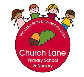 ConceptPre-SchoolReceptionYear 1 and Year 2Year 3 and Year 4Year 5 and Year 6To read fluently and accuratelyI can start to recognise initial sounds from wordsI can recognise some set 1 soundsI can begin to orally blendI can read a wide range of books for pleasureI can read set 1 and 2 soundsI can recognise special friendsI can orally blendI can blend CVC wordsI can blend words with special friendsI can read alien wordsI can read simple phrasesI can apply phonic knowledge and skills as the route to decode wordsI can respond speedily with the correct sound to graphemes for all 40+ phonemesI can read accurately by blending sounds in unfamiliar words containing GPCs that have been taughtI can read common exception wordsI can read words containing taught GPCs and –s, -es, -ing., -ed, -er and –est endingsI can read other words of more than one syllable that contain taught GPCsI can read words with contractions and understand that the apostrophe represents the omitted letter(s)I can read aloud accurately books that are consistent with phonic knowledgeI can read books to build up fluency and confidence I can read accurately by blending the sounds in wordsI can read accurately words of two or more syllables that contain the same graphemes as aboveI can read words containing common suffixes I can read most words quickly and accurately, without overt sounding and blendingI can read aloud books closely matched to my improving phonic knowledge, sounding out unfamiliar words accuratelyI can apply a growing knowledge of root words, prefixes and suffixesI can read further exception words noting the spellingsI can prepare poems and plays to read aloud with expression, volume, tone and intonationI can apply my knowledge of root words, prefixes and suffixesI can read age appropriate books with confidence and fluencyI can learn and recite a wide range of poetry by heartI can prepare poems and plays to read aloud and to performTo comprehendI can join in with nursery rhymesI can join in with poemsI can begin to understand that reading texts involves reading from left to rightI can begin to understand that a book has a front cover, author and page numberI can join in with stories or poemsI can understand that reading texts involves reading from left to right.I can understand that a book involves different partsI can begin to infer what characters are likeI can begin to retell events/storiesI can begin to sequence eventsI can join in with stories or poemsI can check that reading makes sense and self-correctI can infer what characters are like from actionsI can draw inferences from reading (such as inferring character’s feelings, thoughts and motives from their actions)I can recall and summarise main ideasI can retrieve and record information from non-fictionI can ask questions to improve my understanding of a textI can check that the book makes sense, discussing understanding and exploring the meaning of words in context I can ask questions to improve my understandingI can draw inferencesI can summarise the main ideas drawn from more than one paragraph, identifying key details that support the main ideasI can retrieve and record information from non-fictionTo discuss, question and justifyI can begin to understand ‘who’, ‘what’ and ‘where’ questionsI can begin to understand ‘why’ questionsI can begin to ask more questionsI can begin to give answers to questionsI can talk about seasonal change through books I have readI can begin to predictI can ask and answer questionsI can explain links between different storiesI can begin to explain my favourite words and phrasesI can listen and discuss a wide range of textsI can discuss events by asking and answering questionsI can predict eventsI can link reading to my own experiences and other booksI can discuss my favourite words and phrasesI can listen to and discuss a wide range of textsI can discuss the significance of the title and eventsI can justify inferences with evidence I can predict I can discuss words and phrases that capture the imaginationI can identify recurring themes and elements of different stories I can explain and discuss understanding of reading, maintaining focus on the topicI can identify how language, structure and presentation contribute to meaningI can participate in discussions about books and recommend books to peers, giving reasons for choicesI can identify and discuss themes and conventions in and across a wide range of writing – making comparisons within and across booksI can justify my inferences with evidenceI can predict what may happenI can identify how language, structure and presentation contribute to meaningI can discuss and evaluate how authors use language, including figurative language, considering the impact on the readerI can distinguish between fact and opinionI can justify my views